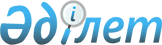 О внесении изменений и дополнений в постановление акимата города Актобе от 28 ноября 2008 года № 3185 "Об организации социальных рабочих мест для трудоустройства безработных граждан из целевых групп населения"
					
			Утративший силу
			
			
		
					Постановление акимата города Актобе Актюбинской области от 27 июля 2009 года № 1826. Зарегистрировано Управлением юстиции города Актобе Актюбинской области 07 августа 2009 года № 3-1-116. Утратило силу постановлением акимата города Актобе Актюбинской области от 6 февраля 2012 года № 480      Сноска. Утратило силу постановлением акимата города Актобе Актюбинской области от 06.02.2012 № 480.       

В соответствии со статьями 31, 37 Закона Республики Казахстан от 23 января 2001 года № 148 «О местном государственном управлении и самоуправлении в Республике Казахстан», подпунктом 4 статьи 7 Закона Республики Казахстан от 23 января 2001 года № 149 «О занятости населения», в целях содействия занятости населения акимат города ПОСТАНОВЛЯЕТ: 

      1. Внести в постановление акимата города Актобе от 28 ноября 2008 года № 3185 «Об организации социальных рабочих мест для трудоустройства безработных граждан из целевых групп населения» (зарегистрированного в Реестре государственной регистрации нормативных правовых актов 12 декабря 2008 года за № 3-1-99, опубликованного в газетах «Актобе» и «Актюбинский вестник» от 23 декабря 2008 года № 157, с учетом внесенных изменений и дополнений постановлением акимата города Актобе от 12 мая 2009 года № 1095 «О внесении изменений и дополнений в постановление акимата города Актобе от 28 ноября 2008 года № 3185», зарегистрированного в Реестре государственной регистрации нормативных правовых актов 25 мая 2009 года за № 3-1-110, опубликованного в газетах «Актобе» от 26 мая 2009 года № 64 и «Актюбинский вестник» от 26 мая 2009 года № 63) следующие изменения и дополнения: 

      в пункте 2 слова «за исключением финансируемых из бюджета» исключить; 

      в пункте 3 предложение «Возмещать организациям 50% заработной платы, принятых на социальные рабочие места работников, в сумме, не превышающей 15000 тенге.» исключить и дополнить предложениями следующего содержания: 

      «При заключении договоров с работодателями размер вклада в оплату труда, принятых на социальные рабочие места работников, определять, исходя из их реальных возможностей. Производить частичную компенсацию затрат работодателей на оплату труда принятых на социальные рабочие места работников в размере, не превышающем 15000 тенге из бюджета.». 

      2. Контроль за исполнением настоящего постановления возложить на заместителя акима города Калдыгулову С.М. 

      3. Настоящее постановление вводится в действие по истечении десяти календарных дней после первого официального опубликования.       Аким города                              А.Мухамбетов 
					© 2012. РГП на ПХВ «Институт законодательства и правовой информации Республики Казахстан» Министерства юстиции Республики Казахстан
				